Име на предприятието:Име на предприятието:Работна инструкцияДата:Дата:Име на предприятието:Име на предприятието:Работна инструкцияДата:Дата:Име на предприятието:Име на предприятието:Работна инструкцияДата:Дата:Работно място:Силажна траншеяРаботно място:Силажна траншеяДейност:  Пълнене, движение, вземанеПодпис:Подпис:Работно място:Силажна траншеяРаботно място:Силажна траншеяДейност:  Пълнене, движение, вземанеПодпис:Подпис:Работно място:Силажна траншеяРаботно място:Силажна траншеяДейност:  Пълнене, движение, вземанеПодпис:Подпис:ОПИСАНИЕОПИСАНИЕОПИСАНИЕОПИСАНИЕОПИСАНИЕСИЛАЖНИ ТРАНШЕИСИЛАЖНИ ТРАНШЕИСИЛАЖНИ ТРАНШЕИСИЛАЖНИ ТРАНШЕИСИЛАЖНИ ТРАНШЕИСИЛАЖНИ ТРАНШЕИСИЛАЖНИ ТРАНШЕИСИЛАЖНИ ТРАНШЕИСИЛАЖНИ ТРАНШЕИСИЛАЖНИ ТРАНШЕИСИЛАЖНИ ТРАНШЕИСИЛАЖНИ ТРАНШЕИСИЛАЖНИ ТРАНШЕИСИЛАЖНИ ТРАНШЕИСИЛАЖНИ ТРАНШЕИОПАНОСТИ ЗА ЧОВЕКА И ОКОЛНАТА СРЕДАОПАНОСТИ ЗА ЧОВЕКА И ОКОЛНАТА СРЕДАОПАНОСТИ ЗА ЧОВЕКА И ОКОЛНАТА СРЕДАОПАНОСТИ ЗА ЧОВЕКА И ОКОЛНАТА СРЕДАОПАНОСТИ ЗА ЧОВЕКА И ОКОЛНАТА СРЕДА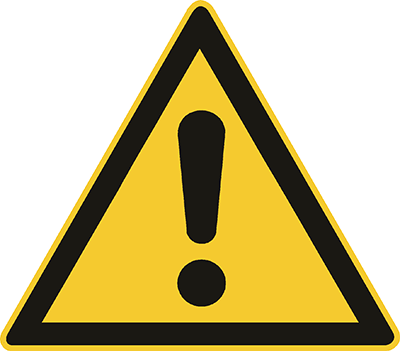 Заплаха от движение на превозното средство, падане на презвозното средство.Подхлъзване и грешно стъпване при качване и слизане от превозни средства.Подхлъзване, спъване и падане върху покривалото на силоза или на гладкия под на силоза.Заплаха от падащи силажни маси на мястото за вземане.Падане от врязващия се ръб или от стената на силажния траншей.
xЗаплаха от движение на превозното средство, падане на презвозното средство.Подхлъзване и грешно стъпване при качване и слизане от превозни средства.Подхлъзване, спъване и падане върху покривалото на силоза или на гладкия под на силоза.Заплаха от падащи силажни маси на мястото за вземане.Падане от врязващия се ръб или от стената на силажния траншей.
xЗаплаха от движение на превозното средство, падане на презвозното средство.Подхлъзване и грешно стъпване при качване и слизане от превозни средства.Подхлъзване, спъване и падане върху покривалото на силоза или на гладкия под на силоза.Заплаха от падащи силажни маси на мястото за вземане.Падане от врязващия се ръб или от стената на силажния траншей.
x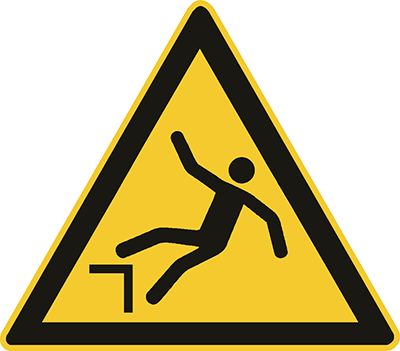 ПРЕДПАЗНИ МЕРКИ И ПРАВИЛА ЗА ПОВЕДЕНИЕПРЕДПАЗНИ МЕРКИ И ПРАВИЛА ЗА ПОВЕДЕНИЕПРЕДПАЗНИ МЕРКИ И ПРАВИЛА ЗА ПОВЕДЕНИЕПРЕДПАЗНИ МЕРКИ И ПРАВИЛА ЗА ПОВЕДЕНИЕПРЕДПАЗНИ МЕРКИ И ПРАВИЛА ЗА ПОВЕДЕНИЕ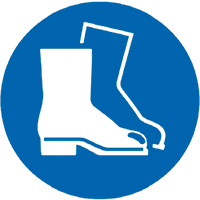 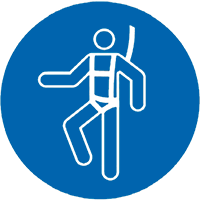 xПредотвратете влизането в силажната траншея на външни лица (зрители).Инструктаж на работници и други участници (напр. фирми за услуги).Носете защитни обувки/ботуши (S3/S5).Почиствайте редовно подходите на превозните средства за вземане на силаж съотв. субстрати!Не скачайте върху или от превозни средства напр. за вземане на силаж съотв. на субстрати. Слизайте на заден ход.Използвайте само подходяща техника за вземане със защитен покрив за шофьора.Избягвайте подкопаване на мястото на вземане съотв. отстранете го веднага.Да се спзава минимална дистанция от 2 метра до врязващия се ръб при откриване на силозното фолио. При нужда да се използват подходящи помощни средства за откриване на фолиото съотв. отстраняване на торбите с пясък/гумите или мобилни парапети съотв. защита за привързване с подходящи приемни площадки.Стените на силажните траншеи да се подсигурят срещу падане на хора навътре и навън, напр. чрез парапети или наклон (вертикална дистанция между откоса и горния ръб на стената 1 м).Проверете защитните съоръжения за стабилност и функционалност.
xxПредотвратете влизането в силажната траншея на външни лица (зрители).Инструктаж на работници и други участници (напр. фирми за услуги).Носете защитни обувки/ботуши (S3/S5).Почиствайте редовно подходите на превозните средства за вземане на силаж съотв. субстрати!Не скачайте върху или от превозни средства напр. за вземане на силаж съотв. на субстрати. Слизайте на заден ход.Използвайте само подходяща техника за вземане със защитен покрив за шофьора.Избягвайте подкопаване на мястото на вземане съотв. отстранете го веднага.Да се спзава минимална дистанция от 2 метра до врязващия се ръб при откриване на силозното фолио. При нужда да се използват подходящи помощни средства за откриване на фолиото съотв. отстраняване на торбите с пясък/гумите или мобилни парапети съотв. защита за привързване с подходящи приемни площадки.Стените на силажните траншеи да се подсигурят срещу падане на хора навътре и навън, напр. чрез парапети или наклон (вертикална дистанция между откоса и горния ръб на стената 1 м).Проверете защитните съоръжения за стабилност и функционалност.
xxПредотвратете влизането в силажната траншея на външни лица (зрители).Инструктаж на работници и други участници (напр. фирми за услуги).Носете защитни обувки/ботуши (S3/S5).Почиствайте редовно подходите на превозните средства за вземане на силаж съотв. субстрати!Не скачайте върху или от превозни средства напр. за вземане на силаж съотв. на субстрати. Слизайте на заден ход.Използвайте само подходяща техника за вземане със защитен покрив за шофьора.Избягвайте подкопаване на мястото на вземане съотв. отстранете го веднага.Да се спзава минимална дистанция от 2 метра до врязващия се ръб при откриване на силозното фолио. При нужда да се използват подходящи помощни средства за откриване на фолиото съотв. отстраняване на торбите с пясък/гумите или мобилни парапети съотв. защита за привързване с подходящи приемни площадки.Стените на силажните траншеи да се подсигурят срещу падане на хора навътре и навън, напр. чрез парапети или наклон (вертикална дистанция между откоса и горния ръб на стената 1 м).Проверете защитните съоръжения за стабилност и функционалност.
x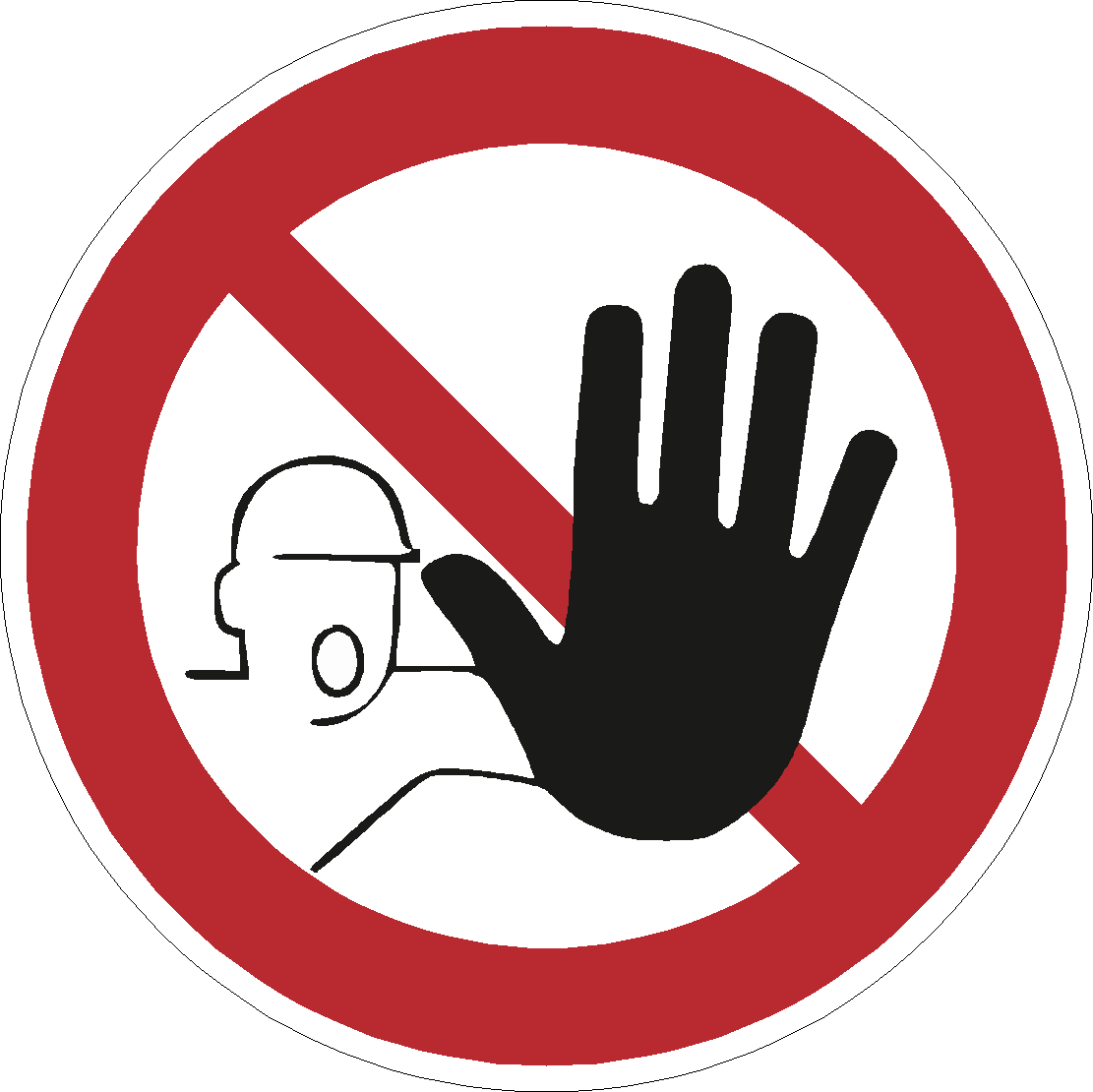 ПОВЕДЕНИЕ ПРИ ПОВРЕДИПОВЕДЕНИЕ ПРИ ПОВРЕДИПОВЕДЕНИЕ ПРИ ПОВРЕДИПОВЕДЕНИЕ ПРИ ПОВРЕДИПОВЕДЕНИЕ ПРИ ПОВРЕДИНезабавно затворете опасните зони!Незабавно затворете опасните зони!Незабавно затворете опасните зони!ПОВЕДЕНИЕ ПРИ ЗЛОПОЛУКИ - ПЪРВА ПОМОЩ - СПЕШЕН ТЕЛЕФОН 112ПОВЕДЕНИЕ ПРИ ЗЛОПОЛУКИ - ПЪРВА ПОМОЩ - СПЕШЕН ТЕЛЕФОН 112ПОВЕДЕНИЕ ПРИ ЗЛОПОЛУКИ - ПЪРВА ПОМОЩ - СПЕШЕН ТЕЛЕФОН 112ПОВЕДЕНИЕ ПРИ ЗЛОПОЛУКИ - ПЪРВА ПОМОЩ - СПЕШЕН ТЕЛЕФОН 112ПОВЕДЕНИЕ ПРИ ЗЛОПОЛУКИ - ПЪРВА ПОМОЩ - СПЕШЕН ТЕЛЕФОН 112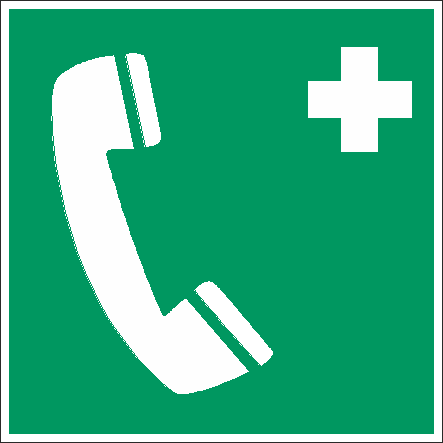 Извършване на незабавни мерки на местопроизшествието!Обаждане на спасителна служба/бърза помощ!Отговорник за първа помощ:.....................................................................................Извършване на незабавни мерки на местопроизшествието!Обаждане на спасителна служба/бърза помощ!Отговорник за първа помощ:.....................................................................................Извършване на незабавни мерки на местопроизшествието!Обаждане на спасителна служба/бърза помощ!Отговорник за първа помощ:.....................................................................................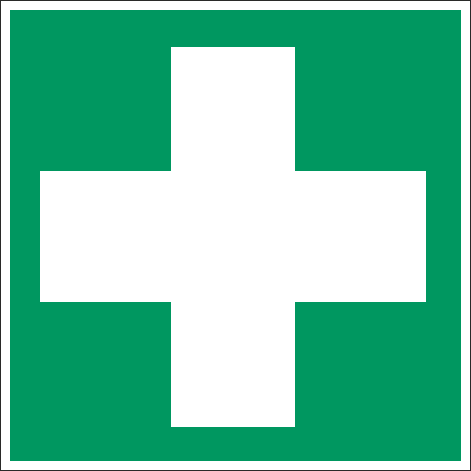 Поддръжка Поддръжка Поддръжка Поддръжка Поддръжка Веднага сменете съотв. ремонтирайте липсващ или повреден предпазител за падане!Веднага сменете съотв. ремонтирайте липсващ или повреден предпазител за падане!Веднага сменете съотв. ремонтирайте липсващ или повреден предпазител за падане!ПОСЛЕДИЦИ ПРИ НЕСПАЗВАНЕПОСЛЕДИЦИ ПРИ НЕСПАЗВАНЕПОСЛЕДИЦИ ПРИ НЕСПАЗВАНЕПОСЛЕДИЦИ ПРИ НЕСПАЗВАНЕПОСЛЕДИЦИ ПРИ НЕСПАЗВАНЕЗдравословни последици:  Възможност за най-тежки или смъртоносни наранявания!
xЗдравословни последици:  Възможност за най-тежки или смъртоносни наранявания!
xЗдравословни последици:  Възможност за най-тежки или смъртоносни наранявания!
xwww.svlfg.de